XY397 		Scheda creata il 12 maggio 2023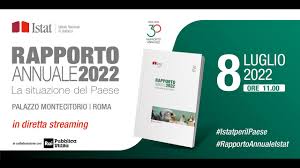 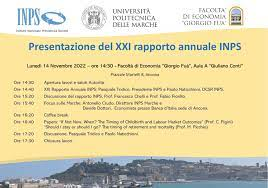 Descrizione bibliografica*Rapporto annuale ... / Istituto nazionale della previdenza sociale. - 2002-    . - Roma : INPS, [2003]-    . - volumi ; 30 cm. ((Disponibile anche online. - ISSN 2611-3619; poi: 2611-5670. - IST0050377Autore: INPSSoggetto: Istituto nazionale della previdenza sociale - PeriodiciVolumi disponibili in rete 2002-Informazioni storico-bibliograficheIn questa sezione sono pubblicati i Rapporti annuali dell'Istituto a partire dal 2002.Il Rapporto annuale è un documento che, oltre a fornire una panoramica sugli obiettivi e i risultati delle molteplici attività dell'Ente, prospetta anche tutti i temi connessi a quella larga parte dello stato sociale di cui l'Istituto assicura il funzionamento.L'INPS, in virtù del proprio ruolo di maggior ente previdenziale italiano, ritiene di poter offrire un contributo alla conoscenza e all'analisi dei principali elementi del sistema di previdenza e d'assistenza del nostro Paese. L'Istituto Nazionale della Previdenza Sociale è un vasto territorio nel quale si muovono somme ingenti e si affrontano temi sociali che riguardano tutti i cittadini, tutte le famiglie, tutte le imprese del nostro Paese. Nel Rapporto annuale si dà conto dell'impegno dell'Ente in termini d'offerta di servizio, di "risposta" alla domanda di protezione sociale proveniente dalla società italiana, fornendo una "chiave di lettura" che ne contestualizza le funzioni all'interno dello stato sociale. Pubblicazione: 03 aprile 2017 Ultimo aggiornamento: 03 aprile 2017 https://www.inps.it/it/it/dati-e-bilanci/rapporti-annuali.html